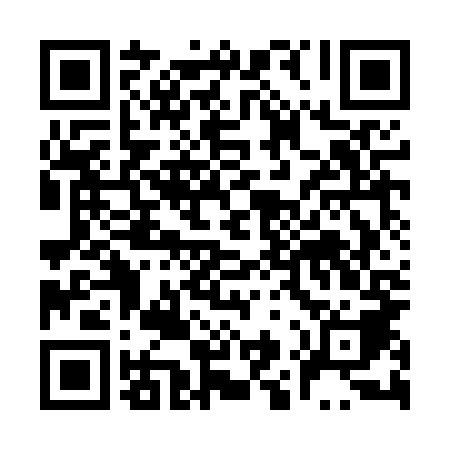 Ramadan times for Wilkanowo, PolandMon 11 Mar 2024 - Wed 10 Apr 2024High Latitude Method: Angle Based RulePrayer Calculation Method: Muslim World LeagueAsar Calculation Method: HanafiPrayer times provided by https://www.salahtimes.comDateDayFajrSuhurSunriseDhuhrAsrIftarMaghribIsha11Mon4:284:286:2112:084:005:565:567:4312Tue4:264:266:1912:084:025:585:587:4413Wed4:234:236:1612:084:036:006:007:4614Thu4:214:216:1412:074:056:026:027:4815Fri4:184:186:1212:074:066:036:037:5016Sat4:164:166:0912:074:086:056:057:5217Sun4:134:136:0712:064:096:076:077:5418Mon4:114:116:0512:064:106:096:097:5619Tue4:084:086:0212:064:126:106:107:5820Wed4:054:056:0012:064:136:126:128:0021Thu4:034:035:5812:054:156:146:148:0222Fri4:004:005:5512:054:166:166:168:0423Sat3:573:575:5312:054:176:176:178:0624Sun3:553:555:5112:044:196:196:198:0825Mon3:523:525:4912:044:206:216:218:1026Tue3:493:495:4612:044:216:226:228:1227Wed3:463:465:4412:034:236:246:248:1428Thu3:443:445:4212:034:246:266:268:1729Fri3:413:415:3912:034:256:286:288:1930Sat3:383:385:3712:034:266:296:298:2131Sun4:354:356:351:025:287:317:319:231Mon4:324:326:321:025:297:337:339:252Tue4:294:296:301:025:307:347:349:283Wed4:274:276:281:015:317:367:369:304Thu4:244:246:251:015:337:387:389:325Fri4:214:216:231:015:347:397:399:346Sat4:184:186:211:015:357:417:419:377Sun4:154:156:191:005:367:437:439:398Mon4:124:126:161:005:377:457:459:419Tue4:094:096:141:005:397:467:469:4410Wed4:064:066:1212:595:407:487:489:46